Capacitación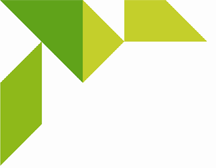 Taller E1“De la idea a un modelo de negocio sostenible.”Fecha:   18 de octubre de 2016Horario: 09.00 – 14.00 h.Lugar: 	Centro de Referencia en Capacitación Emprendedora (CRECE)Centro de Apoyo al Desarrollo Empresarial de El EjidoBulevar de El Ejido, núm. 164, local 4,C.P. 04700, EL EJIDO.ProgramaCómo se construye el modelo de negocio de un proyecto empresarial.La identificación y descripción de los clientes.Cómo desarrollar una propuesta de valor competitiva (producto y servicio) a partir del cliente.El modelo de negocio completo: distribución, inversiones, colaboradores, modelo financiero, etc.Por qué fallan los modelos de negocio y nuevas tipologías.Capacitadora/Ponente:Carmen Mª Martínez Carballo. Técnica CADE El Ejido.Información e inscripciones: Centro de Apoyo al Desarrollo Empresarial de El EjidoBulevar de El Ejido, núm. 164, local 4, C.P. 04700, EL EJIDO.
Teléfonos de contacto: 671592016 - 671592011.cmmartinez@andaluciaemprende.es / mcmartinezf@andaluciaemprende.esSiguenos en… https://www.facebook.com/cadealmeria	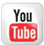 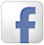 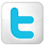 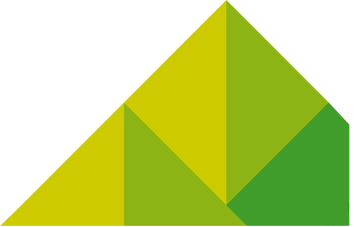 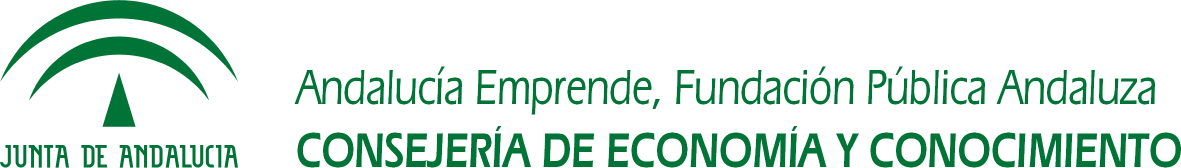 